SUDHA .,B.E Computer Science Engineering,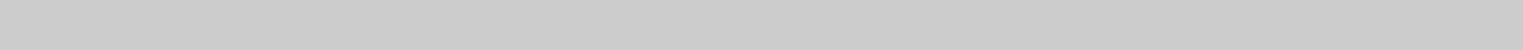 E.mail id :  sudha.381490@2freemail.com Career Abstract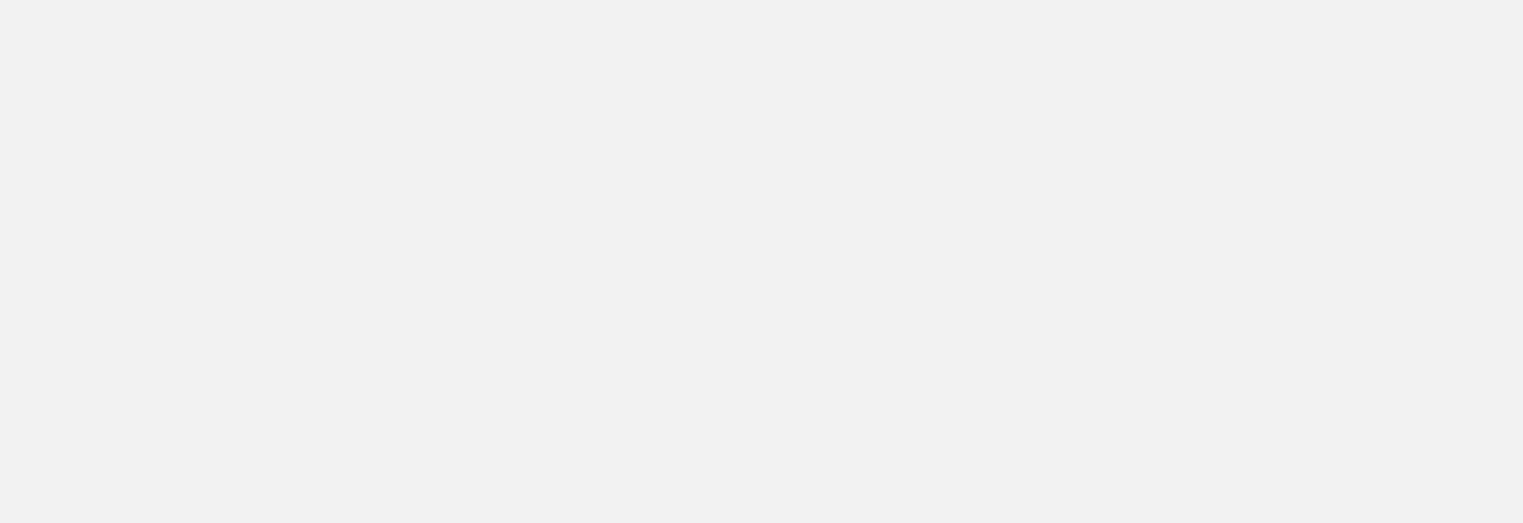 Having around 4 year of Competitive work experience in Web based product development and Support .Recognized as highly efficient in developing bug free modulesand solving the online issues .Good Command in deployments, enhancements and production support.Strong Knowledge in ASP.Net and SQL Server.Worked in Encore Theme technologies Private Limited from May2012 to May 2016.Software Skill Set:Programming Language  : C, C++, Java➢ Web Technologies	: ASP.Net, JSP, HTML➢ Databases	: MS SQL SERVER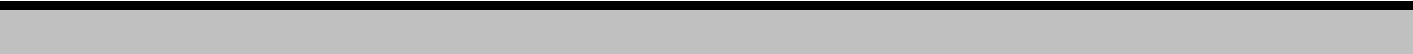 Project DetailsCompany Profile:Encore Theme Technologies is a Global Information Technology Companyproviding comprehensive range of IT solutions for the Banking and Financial Services [BFS]segment. Specialized in Implementation Services, Professional Services, Enterprise ApplicationInterface  (EAI)  and  Offshore  Development,  Core  Banking  Solution  providers  and  SystemIntegrators.Responsibilities:Solely Responsible for General Ledger Heads creation (may vary depending upon bank) for various Co-operative banks.Involved in creating Month End, Half year end tasks such as Interest calculation, Accrual Proposal and reversal.Involved in developing and deploying Business rule validations.Involved in developing and deploying Reports.Involved in Debugging and Troubleshooting in other modules such as Customer information, Loans, Deposits, Internal accounts.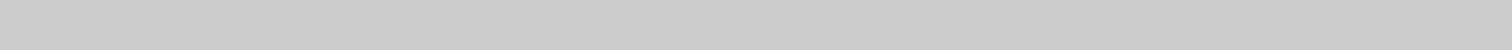 PERSONAL SKILLS: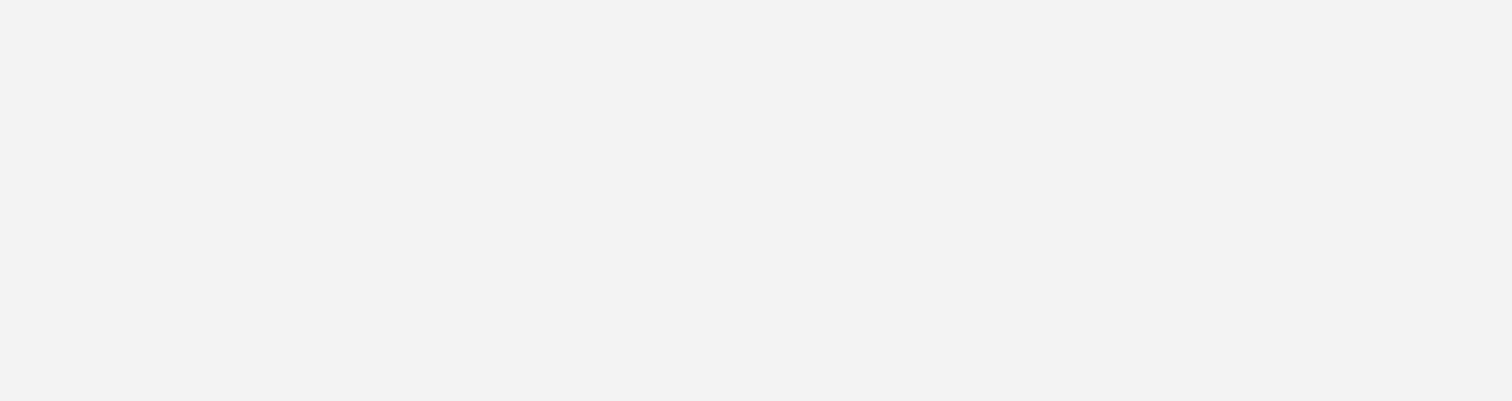 Self-starter.Team player.Optimistic, hard working.Can adapt to any kind of environment so quickly.Like to take-up new challenges and to work. under pressure..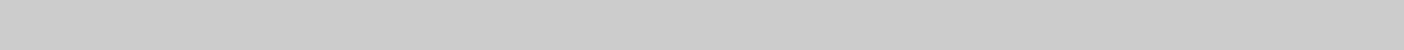 Personal Information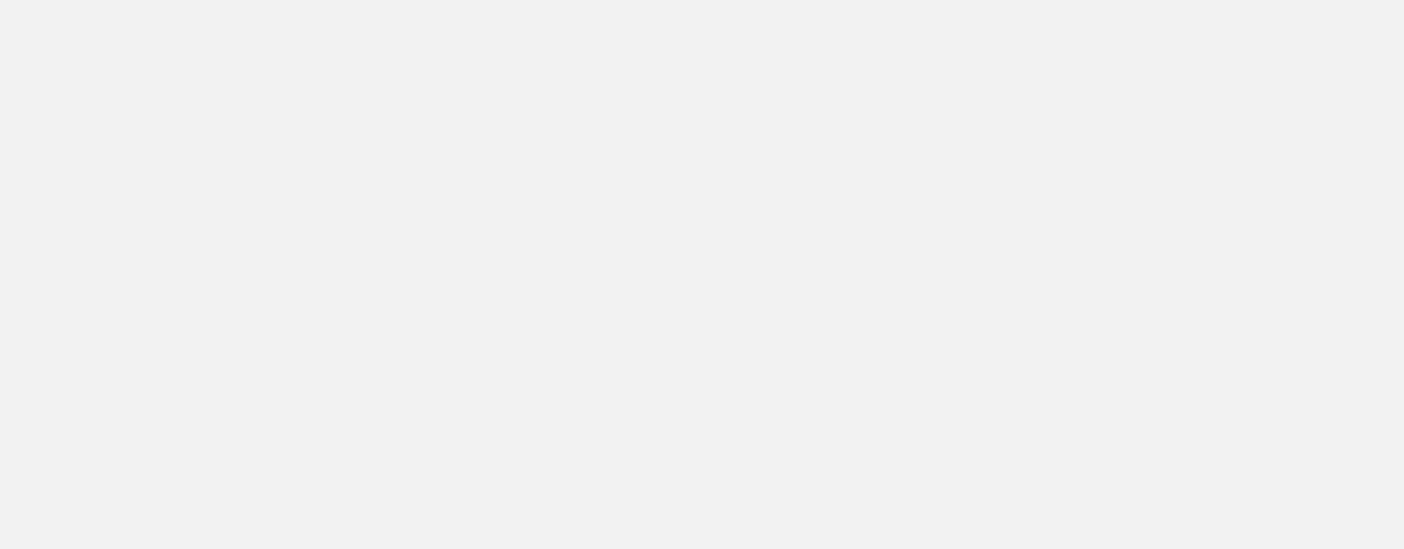 Declaration:I do hereby declare that the details furnished above are true to the best of my knowledge.Academic ExcellenceAcademic ExcellenceAcademic ExcellenceCollege RecordCollege RecordCollege RecordDegreeDegreeUniversityUniversityUniversityUniversityInstitutionInstitutionYearYearYearYearPercentagePercentagePercentageB.E.B.E.AnnaUniversity,University,Francis Xavier EngineeringFrancis Xavier EngineeringFrancis Xavier EngineeringFrancis Xavier Engineering2008-20122008-20122008-20122008-201282.5%82.5%B.E.B.E.Tirunelveli.Tirunelveli.Tirunelveli.Tirunelveli.College,TirunelveliCollege,TirunelveliCollege,TirunelveliCollege,Tirunelveli2008-20122008-20122008-20122008-201282.5%82.5%Tirunelveli.Tirunelveli.Tirunelveli.Tirunelveli.College,TirunelveliCollege,TirunelveliCollege,TirunelveliCollege,TirunelveliSchool RecordSchool RecordExaminationUniversity/ BoardUniversity/ BoardUniversity/ BoardUniversity/ BoardInstitutionInstitutionYearYearPercentagePercentagePercentagePercentageSt.AloysiusSt.AloysiusGirls80.75 %XIIStateStateStateStateHr.Sec.School,Hr.Sec.School,Hr.Sec.School,Hr.Sec.School,Hr.Sec.School,2007-20082007-2008Thoothukudi.Thoothukudi.Thoothukudi.Thoothukudi.Thoothukudi.St.AloysiusSt.AloysiusGirlsXStateStateStateStateHr.Sec.School,Hr.Sec.School,Hr.Sec.School,Hr.Sec.School,Hr.Sec.School,2004-20052004-200590.4 %Thoothukudi.Thoothukudi.Thoothukudi.Thoothukudi.Thoothukudi.Date Of Birth: 02/02/1991Spouse Occupation: Sales executiveNationality: IndianLanguages Known: English, Tamil(Read & Write)